A Za sustav na slici  (1)  odredi: akceleraciju, napetost niti, put nakon 2s, put u 2. i 3. sekundi zajedno, kinetičku energiju na kraju 5. sekunde . Nacrtaj sve sile! 10 bodovaTijelo gurnemo uz kosinu nagiba 36  brzinom 36 km/h. Za koje će se vrijeme vratiti natrag ako je koeficijent trenja 0,24.  b) koliki bi put napravilo tijelo po vodoravnoj površini uz isti koeficijent trenja. Nacrtaj! 10 bodovaB  Za sustav na slici  (2)   (kuglica se vrti na niti u vodoravnoj ravnini) odredi: brzinu, kut  , akceleraciju, napetost niti, kinetičku energiju. Koliki bi bio domet da nit pukne i kuglica padne s visine od 2 m. Nacrtaj sve sile iz perspektive a) centripetalne i b) centrifugalne sile! 10 bodovaZrakoplov mase 123456 kg polijeće te nakon 440 m dobije brzinu 330 km/h. Koliki je koeficijent trenja, ako je vučna sila 1333kN, a otpor zraka 8000 N. Nacrtaj! 10 bodovaa) 1.Postupno preračunaj: a)  112,11                     b)   91,01 nm2 = ...............................................................mm2                                  c)  3600     Objasni razliku između srednje i trenutne akceleracije.Što su skalari. Navedi bar tri primjera.Nacrtaj kvalitativne grafove za jednoliko usporeno gibanje!Formulacija  II.  i  III. Newtonovog zakona.Formulacija zakona očuvanja količine gibanja.Objasni pojavu slobodnog pada.Iz grafa nacrtaj  v,t i x,t – graf! Odredi put u šestoj i sedmoj sekundi zajedno. Tijelo puknemo verikalno uvis brzinom 50 km/h. Kojom ga brzinom moramo puknuti vertikalno uvis da dosegne pet puta veću visinu. Za koje vrijeme tada padne natrag!  Za sustav na slici  (1)  odredi: akceleraciju, napetost niti, put nakon 2,23s, put u 2. i 3. (drugoj i trećoj ) sekundi zajedno, kinetičku energiju na kraju 5. sekunde . Nacrtaj sve sile! Tijelo gurnemo uz kosinu nagiba 36  brzinom 36 km/h. Za koje će se vrijeme vratiti natrag ako je koeficijent trenja 0,24.  b) koliki bi put napravilo tijelo po vodoravnoj površini uz isti koeficijent trenja. Nacrtaj! b)   1.Postupno preračunaj: a)  112,11                      b)   91,01 nm2 = ...............................................................mm2                                   c)  3600      Što su vektori. Navedi bar tri primjera !Objasni razliku između srednje i trenutne brzine. Nacrtaj kvalitativne grafove za jednoliko ubrzano gibanje s početnom brzinom!Formulacija  I. i III. Newtonovog zakona. Što je količina gibanja i koja joj je mjerna jedinica. Objasni pojavu slobodnog pada.Iz grafa nacrtaj  a,t  i  x,t – graf i odredi srednju brzinu po putu i pomaku!Tijelo prvu trećinu puta prijeđe brzinom 72 km/h, a preostali dio puta  brzinom 10 m/s. Kolika je srednja brzina za vrijeme cijelog puta! Za sustav na slici  (2)   (kuglica se vrti na niti u vodoravnoj ravnini) odredi: brzinu, kut  , akceleraciju, napetost niti, kinetičku energiju. Koliki bi bio domet da nit pukne i kuglica padne s visine od 2 m. Nacrtaj sve sile iz perspektive a) centripetalne i b) centrifugalne sile! Zrakoplov mase 123456 kg polijeće te nakon 440 m dobije brzinu 330 km/h. Koliki je koeficijent trenja, ako je vučna sila 1333kN, a otpor zraka 8000 N. Nacrtaj ! c)   1.Postupno preračunaj: a)  112,11                   b)   91,01 nm2 = ...............................................................mm2                                  c)  3600     Što su vektori. Navedi bar tri primjera !Objasni razliku između srednje i trenutne brzine. Nacrtaj kvalitativne grafove za jednoliko usporeno gibanje s konačnom brzinom različitom od nule!Formulacija  I. i III. Newtonovog zakona. Što je količina gibanja i koja joj je mjerna jedinica. Objasni pojavu slobodnog pada.Iz grafa nacrtaj  a,t  i  x,t – graf, odredi srednju brzinu po putu i pomaku!Tijelo puknemo verikalno uvis brzinom 50 km/h. Kojom ga brzinom moramo  puknuti vertikalno uvis da dosegne pet puta veću visinu. Za koje vrijeme tada padne natrag!  Za sustav na slici  (2)   (kuglica se vrti na niti u vodoravnoj ravnini) odredi: brzinu, kut  , akceleraciju, napetost niti, kinetičku energiju. Koliki bi bio domet da nit pukne i kuglica padne s visine od 2 m. Nacrtaj sve sile iz perspektive a) centripetalne i b) centrifugalne sile! Zrakoplov mase 123456 kg polijeće te nakon 440 m dobije brzinu 330 km/h. Koliki je koeficijent trenja, ako je vučna sila 1333kN, a otpor zraka 8000 N. Nacrtaj ! PITANJA/ODGOVORI ( TEORIJA  I ZADACI) – minimalni zahtjevi  za ocjenu DOVOLJAN (2)   1. IRE; 1. ZIM;  1. ZP   I. DIOFIZIKALNE VELIČINE,  MJERNE JEDINICE i PREDMETCI  (pretvorbe), PITAGORIN TEOREM;  NACRTATI!  IZRAŽAVANJE  VARIJABLI  IZ  FORMULA!STAZA (PUTANJA) JE CRTA KOJA SPAJA SVE TOČKE KOJIMA JE TIJELO PROŠLO.PUT  (s) JE IZMJERENA STAZA OD POČETNOG DO KONAČNOG POLOŽAJA . ( skalarna je veličina). SKALARI SU VELIČINE ZA ČIJI JE OPIS POTREBNO NAVESTI  IZNOS I MJERNU JEDINICU. (NAVEDI barem TRI primjra skalara)POMAK ( ) JE NAJKRAĆA UDALJENOST OD POČETNOG DO KONAČNOG POLOŽAJA. (vektorska je veličina).  VEKTORI SU VELIČINE ZA ČIJI JE OPIS POTREBNO NAVESTI  IZNOS I MJERNU JEDINICU, ALI I PRAVAC  I SMJER VEKTORA. NACRTAJ VEKTOR POMAKA. (NAVEDI barem TRI primjra vektora)JEDNOLIKO GIBANJE JE GIBANJE S KONSTANTNOM BRZINOM...napiši osnovnu  forrmuluJEDNOLIKO UBRZANO (usporeno) GIBANJE JE GIBANJE S KONSTANTNOM POZITIVNOM (negativnom) AKCELERACIJOM napiši po tri osnovne  forrmuleSVI (kvalitativni).GRAFOVI ZA SVA GIBANJA i sve formule..SREDNJA BRZINA  ( JE  PROMJENA  POLOŽAJA U  (dužem ) ODGOVARAJUĆEM VREMENSKOM INTERVALU ( . (skalar je)  napiši forrmulu..TRENUTNA BRZINA  (  JEDNAKA JE SREDNJOJ BRZINI KADA (  (vremenski interval teži nuli; vektor je )  SREDNJA AKCELERACIJA  ( ) JE  PROMJENA  BRZINE  ()  U  (dužem ) ODGOVARAJUĆEM VREMENSKOM INTERVALU  (skalar je)  .. napiši forrmulu..TRENUTNA AKCELERACIJA (  JEDNAKA JE SREDNJOJ AKCELERACIJI KADA (∆t→0) (vremenski interval teži nuli). (vektor je)   SLOBODNI PAD ( malo ( ) je akceleracija slobodnog pada i pri površini Zemlje i na našoj geografskoj širini iznosi  9,81 m)...napiši po tri osnovne  forrmuleSVI ZADACI ZADANI ZA DOMAĆU ZADAĆUMinimalni zahtjevi   za ocjenu dobar (3) – + OSTALE FORMULE!Minimalni zahtjevi  za ocjenu vrlo dobar (4) ; odličan (5)  - ZADACI U UDŽBENIKU ; RB;  ZBIRCI..----------------------------------------------------------------------------------------------------------------------------------------------------PITANJA/ODGOVORI ( TEORIJA  I ZADACI) – minimalni zahtjevi  za ocjenu DOVOLJAN (2)  2. ZIM  i  2.IRE…. ….       I. DIOFIZIKALNE VELIČINE I MJERNE JEDINICE (pretvorbe), PREDMETCI, PITAGORIN (trokut) TEOREM NACRTATI!  , sin, cos, tan;  NACRTATI! IZRAŽAVANJE VARIJABLI IZ JEDNADŽBE (FORMULE);  FORMULACIJE I FORMULE  NEWTONOVIH ZAKONA (što je rezultantna sila; što masa, a što težina – FORMULA).. ;  ZAKON OČUVANJA KOLIČINE GIBANJA  I ENERGIJE;VRSTE MEHANIČKIH ENERGIJA I FORMULE..BERNOULLIEVA  JEDNADŽBA I JEDNADŽBA KONTINUITETA  +  FORMULE..TOPLINA ( JE  ENERGIJA  KOJA PRELAZI SA TIJELA VIŠE TEMPERATURE NA TIJELO NIŽE TEMPERATURE.TEMPERATURA (T,t)   JE  MJERA SREDNJE KINETIČKE ENERGIJE NASUMIČNOG GIBANJA ČESTICA TIJELA (SUSTAVA).UNUTARNJA ENERGIJA (U) JE ZBROJ KINETIČKE ENERGIJE (nasumičnog gibanja) ČESTICA I POTENCIJALNE ENERGIJE (nijhova međudjelovanja)TEMPERATURNE LJESTVICE I PRETVORBEJEDNADŽBA  STANJA PLINA,  izohorna,  izobarna  i  izotemna  PROMJENA STANJA - ZNATI SVE FORMULE I SVE  KVALITATIVNE GRAFOVE!VELIČINE STANJA SU TLAK  (p) , OBUJAM (V), TEMPERATURA (T), KOLIČINA TVARI (n), UNUTARNJA ENERGIJA (U), a VELIČINE PROCESA SU TOPLINA (Q) I RAD (W)  SECIFIČNI TOPLINSKI KAPACITET  JE VELIČINA KOJA POKAZUJE KOLIKO JE TOPLINE POTREBNO DOVESTI 1 kg NEKE TVARI DA BI SE TEPERATURA PODIGLA ZA  1K  ( 0C ) + FORMULA i mjerna jedinica..SPECIFIČNA LATENTNA TOPLINA TALJENJA JE  VELIČINA KOJA POKAZUJE KOLIKO JE POTREBNO DOVESTI TOPLINE DA SE  1kg  NEKE TVARI POTUNO RASTALI  ( ispari )  PRI KONSTANTNOJ TEMPERATURI TALJENJA  ( isparavanja ) + FORMULESVI ZADACI ZADANI ZA DOMAĆU ZADAĆUMinimalni zahtjevi   za ocjenu dobar (3) - + OSTALE FORMULE!Minimalni zahtjevi  za ocjenu vrlo dobar (4) ; odličan (5)  - ZADACI U UDŽBENIKU ; RB;  ZBIRCI PITANJA/ODGOVORI ( TEORIJA  I ZADACI) – minimalni zahtjevi  za ocjenu DOVOLJAN (2)  3.IRE  i  3.ZIM  - I.DIOFIZIKALNE VELIČINE I MJERNE JEDINICE (pretvorbe), PREDMETCI, PITAGORIN (TROKUT) TEOREM, sin, cos, tan; NACRTAJ! IZRAŽAVANJE VARIJABLI IZ JEDNADŽBE (FORMULE);  FORMULACIJE  NEWTONOVIH ZAKONA (što je rezultantna sila; što je masa, a što težina) ; ZAKON OČUVANJA KOLIČINE GIBANJA  I ENERGIJE;  IZRAŽAVANJE VARIJABLI IZ JEDNADŽBE (FORMULE);   (MOMENT SILE  ( JE UMNOŽAK SILE I KRAKA SILE.  KAKO SE ODREĐUJE SMJER ! NACRTAJ!KUTNA BRZINA  ( JE PROMJENA VELIČINE KUTA U ODGOVARAJUĆEM VREMENSKOM INTERVALUKUTNA AKCELERACIJA  (JE PROMJENA KUTNE BRZINE  U ODGOVARAJUĆEM VREMENSKOM INTERVALULUČNA MJERA KUTA  (radijan) JE OMJER IZMEĐU LUKA ODGOVARAJUĆEG KUTA I PRIPADNOG POLUMJERA. NACRTAJ!ZAKON OČUVANJA KUTNE KOLIČINE GIBANJA (ZAMAHA) ()  GLASI: UKUPNA KOLIČINA ZAMAHA ZATVORENOG SUSTAVA PRIJE INTERAKCIJE JEDNAKA JE UKUPNOJ KOLIČINI ZAMAHA POSLIJE INTERAKCIJE ) ELONGACIJA  (x,s)  JE POMAK OD POLOŽAJA RAVNOTEŽEAMPLITUDA  (A)  JE MAKSIMALNA ELONGACIJAPERIOD  (T)  JE VRIJEME IZMEĐU DVIJE JEDNAKE UZASTOPNE FAZE ..napiši   forrmuluFAZA  (φ)  JE TRENUTNO STANJE TITRANJA a, ODREĐENA JE  iznosom i smjerom elongacije i brzine U DATOJ TOČKI.POČETNA FAZA  ()  JE FAZA U TRNUTKU  t = 0VLASTITA FREKVENCIJA  (JE FREKVENCIJA NEKOG ODREĐENOG TITRAJNOG SUSTAVA(npr. neke opruge i nekog utega ...napiši   forrmuluPRIGUŠENO TITRANJE: NABROJATI I OPISATI VRSTEREZONANCIJA  JE POJAVA KOD KOJE SU POBUDNA I VLASTITA FREKVENCIJA JEDNAKE I U FAZIVRSTE VALOVAVALNA DULJINA  (λ)  JE NAJKRAĆA UDALJENOST  IZMEĐU DVIJE JEDNAKE UZASTOPNE FAZE. NACRTAJ!. napiši   forrmuluREFLEKSIJA VALOVA NA ČVRSTOM I SLOBODNOM KRAJU. NACRTAJ!STOJNI VAL.  OBJASNITI I  NACRTATI OSNOVNU FREKVENCIJU I JEDAN VIŠI HARMONIKDOPPLEROV EFEKT JE POJAVA PROMJENE FREKVENCIJE OVISNO O RELATIVNOM GIBANJU IZMEĐU OPAŽAĆA I IZVORA VALOVA (zvuka, svjetlosti itd.)SVI ZADACI ZADANI ZA DOMAĆU ZADAĆUMinimalni zahtjevi   za ocjenu dobar (3) - + OSTALE FORMULE!Minimalni zahtjevi  za ocjenu vrlo dobar (4) ; odličan (5)  - ZADACI U UDŽBENIKU ; RB;  ZBIRCI PITANJA/ODGOVORI ( TEORIJA  I ZADACI) – minimalni zahtjevi  za ocjenu DOVOLJAN (2)  4. ZP --- - 1.DIOFIZIKALNE VELIČINE I MJERNE JEDINICE pretvorbe , PREDMETCI, PITAGORIN (trokut) TEOREM, SIN, COS, TAN; NACRTAJ! IZRAŽAVANJE VARIJABLI  IZ  JEDNADŽBE  (FORMULE)FORMULACIJE  NEWTONOVIH ZAKONA (što je rezultantna sila; što masa, a što težina); ZAKON OČUVANJA KOLIČINE GIBANJA  I ENERGIJE;ELEMENTARNI NABOJ (e) ;  GRAĐA ATOMA ;ELEKTRONVOLT ( eV ) JE ENERGIJA KOJU DOBIJE ELEKTRON UBRZAVAJUĆI SE ZA RAZLIKU POTENCIJALA OD  JEDNOG VOLTASILA (   JE VANJSKI UZROK PROMJENE GIBANJA.. .. i napiši   forrmulu za II. Newtonov zakon..POLJE JE VELIČINA (sile)  PRIDRUŽENA SAKOJ TOČKI GIBANJA.. i napiši  forrmulu za homogeno el. polje..OSNOVNE SILE U PRIRODI I NJIHOVE OSOBINE  i napiši   forrmule za gravitacijsku i elektromagnetnu..VRSTE  RELATIVNOSTI GIBANJA  (Galileieva i Einsteinova relativnost)   .. i napiši   forrmuleSPEKTAR ELEKTROMAGNETNIH VALOVA – NAVESTI BAR ŠEST VRSTAZNATI IZNOS BRZINE SVJETLOSTI  (c)  ( i raspon valnih duljina bijele svjetlosti – od 380 nm crvena do 780 nm ljubičasta ) SFERNA ZRCALA i LEĆE -  VRSTE, SVE KARAKTERISTIČNE KONSTRUKCIJE SLIKA- nacrtajte! i napiši   forrmuleLOM SVJETLOSTI (što su apsolutni i relativni indeks loma)  I  TOTALNA REFLEKSIJA, - nacrtajte! i napiši   forrmule PRIZMA. NACTRTAJTE RASAP ( disperziju - barem pet  boja ) SVJETLOSTIINTERFERENCIJA JE POJAVA SUPERPOZICIJE KOHERENTNIH VALOVA (imaju istu frekvenciju, valnu duljinu i razlika u hodu im se vremenom ne mijenja) KOJI SE NAĐU U ISTOM TRENU NA ISTOM MJESTU ;KONSTRUKTIVNA I DESTRUKTIVNA INTERFERENCIJA – DEFINICIJA I UVJETI ( ncrtaj Youngov pokus, DIFRAKCIJA (ogib) JE POJAVA SKRETANJA VALA NA PREPRECI (dobiva se interferentna slika primjeri- kristalna rešetka , ogib na pukotini), POLARIZACIJA SVJETLOSTI (nacrtaj polarizirani i nepolarizirani val)SVI ZADACI ZADANI ZA DOMAĆU ZADAĆUMinimalni zahtjevi   za ocjenu dobar (3) - + OSTALE FORMULE!Minimalni zahtjevi  za ocjenu vrlo dobar (4) ; odličan (5)  - ZADACI U UDŽBENIKU ; RB;  ZBIRCIPITANJA/ODGOVORI ( TEORIJA  I ZADACI) – minimalni zahtjevi  za ocjenu DOVOLJAN (2)  2. ZP        I. DIOFIZIKALNE VELIČINE I MJERNE JEDINICE  pretvorbe, PREDMETCI, PITAGORIN (trokut) TEOREM, sin, cos, tan; IZRAŽAVANJE VARIJABLI IZ JEDNADŽBE (FORMULE) ; NACRTAJTE! FORMULACIJE  NEWTONOVIH ZAKONA (što je rezultantna sila; što masa, a što težina);   ZAKON OČUVANJA KOLIČINE GIBANJA  I ENERGIJEELEMENTARNI NABOJ  (e) napiši iznos ;  GRAĐA ATOMA; ION JE ATOM KOJI JE IZGUBIO ( pa je pozitivan) ILI DOBIO( pa je negativan)  ELEKTRON/EELEKTROSKOP. NACRTATAJTE ( dva primjera iz udžbenika; influencijom i izravno)!NABOJ  ( Q , q)  NEKOG TIJELA JEDNAK JE CJELOBROJNOM VIŠEKRATNIKU ELEMENTARNOG NABOJA  i napiši   forrmuluŠTO OPISUJE COULOMBOV ZAKON. NACRTAJTE! .. i napiši   forrmuleRELATIVNA PERMITIVNOST  ) JE BROJ KOJI POKAZUJE KOLIKO  JE PUTA SILA IZMEĐU NABOJA  JAČA U VAKUUMU NEGO U NEKOM DRUGOM SREDSTVU ELEKTRIČNO POLJE  ()  JE PROSTOR U KOJEM SE OSJEĆA DJELOVANJE ELEKTRIČNE SILE NA NABIJENO TIJELO. .. i napiši   forrmule..ELEKTIČNA INFLUENCIJA JE POJAVA RAZDVAJANJA NABOJA  U NEKOM TIJELU U BLIZINI NABIJENOG TIJELA.ELEKTRIČNI POTENCIJAL  (  JE  KOLIČINA ELEKTRIČNE POTENCIJALNE ENERGIJE PO JEDINICI NABOJANAPON JE RAZLIKA POTENCIJALA  (U). .. i napiši   forrmule ELEKTRONVOLT ( eV ) JE ENERGIJA KOJU DOBIJE ELEKTRON UBRZAVAJUĆI SE ZA RAZLIKU POTENCIJALA OD  JEDNOG VOLTA.ELEKTRIČNI KAPACITET  (C)  JE SPOSOBNOST POHRANJIVANJA NABOJA. .. i napiši   forrmuleKONDENZATOR JE UREĐAJ ZA POHRANJIVANJE   NABOJA. NACRTATI SIMBOL.SPAJANJE KONDENZATORA – VRSTE . NACRTAJ SHEME! ... i napiši   forrmuleSVI ZADACI ZADANI ZA DOMAĆU ZADAĆUMinimalni zahtjevi   za ocjenu dobar (3) - + OSTALE FORMULE!Minimalni zahtjevi  za ocjenu vrlo dobar (4) ; odličan (5)  - ZADACI U UDŽBENIKU ; RB;  ZBIRCI----------------------------------------------------------------------------------------------------------------------------------------------------------------------------------------PITANJA/ODGOVORI ( TEORIJA  I ZADACI) – minimalni zahtjevi  za ocjenu DOVOLJAN (2)       ... I. DIOFIZIKALNE VELIČINE I MJERNE JEDINICE pretvorbe, PREDMETCI, PITAGORIN (trokut) TEOREM, sin, cos, tan; NACRTAJTE! FORMULACIJE  NEWTONOVIH ZAKONA (što je rezultantna sila; što masa, a što težina); ZAKON OČUVANJA KOLIČINE GIBANJA  I ENERGIJE;ELEMENTARNI NABOJ (e) ;  GRAĐA ATOMA;  IZRAŽAVANJE VARIJABLI IZ JEDNADŽBE (FORMULE)JEDNADŽBA  KONTINUITETA I BERNOULLIEVA JEDNADŽBA I OPIS NAPISATI IZRAZ ZA TLAK  (p) OPĆENITO, HIDROSTATSKI, (atmosferski) TLAK TOPLINA (  JE  ENERGIJA  KOJA PRELAZI SA TIJELA VIŠE TEMPERATURE NA TIJELO NIŽE TEMPERATURETEMPERATURA (T,t)  JE  MJERA SREDNJE KINETIČKE ENERGIJE NASUMIČNOG GIBANJA ČESTICA SUSUTAVA ( TIJELA).UNUTARNJA ENERGIJA (U) JE ZBROJ KINETIČKE ENERGIJE (nasumičnog gibanja) ČESTICA I POTENCIJALNE ENERGIJE NIJHOVA MEĐUDJELOVANJA.TEMPERATURNE LJESTVICE I PRETVORBEJEDNADŽBA  STANJA PLINA  - NAPISATI IZRAZ  UZ POZNAVANJE SVIH VELIČINA JEDNADŽBA  STANJA PLINA, IZOHORNA , IZOBARNA  I  IZOTEMNA  PROMJENA STANJA -  ZNATI FORMULE   I SVE  KVALITATIVNE GRAFOVEVELIČINE STANJA SU TLAK , OBUJAM, TEMPERATURA, KOLIČINA TVARI, UNUTARNJA ENERGIJA, A VELIČINE PROCESA SU:TOPLINA, RAD SECIFIČNI TOPLINSKI KAPACITET  (c)  JE VELIČINA KOJA POKAZUJE KOLIKO JE TOPLINE POTREBNO DOVESTI  1 kg  NEKE TVARI DA BI SE TEPERATURA PODIGLA ZA  1K  ( 0C )SPECIFIČNA LATENTNA TOPLINA TALJENJA   ( isparavanja  (r))  JE VELIČINA KOJA POKAZUJE KOLIKO JE POTREBNO DOVESTI TOPLINE DA SE  1kg NEKE TVARI POTUNO RASTALI  (ispari)  PRI KONSTANTNOJ TEMPERATURI TALJENJA  (isparavanja) – NAVESTI PRIMJER  (npr.  led → voda → vodena para ) PRVI ZAKON TERMODINAMIKE GLASI: NEMOGUĆE JE KOSTRUIRATI TOPLINSKI STROJ KOJI BI NEPRESTANO OBAVLJAO RAD BEZ DOVOĐENJA TOPLINE IZVANA  (  )DRUGI  ZAKON TERMODINAMIKE GLASI:  NEMOGUĆE JE  KOSTRUIRATI TOPLINSKI STROJ KOJI BI IMAO ISKORISTIVOST 100%!   ili    DRUGI  ZAKON TERMODINAMIKE GLASI:  NEMOGUĆE JE  KOSTRUIRATI TOPLINSKI STROJ KOJI BI IMAO ISKORISTIVOST 100%!    ( nacrtaj shemu 2. zakona termodinamike)   ISKORISTIVOST JE OMJER IZMEĐU ISKORIŠTENOG I ULOŽENOG RADA ( ENERGIJE, TOPLINE)  RAD U KRUŽNIM PROCESIMA JEDNAK JE POVRŠINI OMEĐENOJ ZATVORENOM KRIVULJOM NA (p,V) DIJAGRAMU; POZITIVAN JE AKO JE U SMJERU KAZALJKE NA SATU, A NEGATIVAN OBRNUTO.  NACRTAJ!SVI ZADACI ZADANI ZA DOMAĆU ZADAĆUMinimalni zahtjevi   za ocjenu dobar (3) - + OSTALE FORMULE!Minimalni zahtjevi  za ocjenu vrlo dobar (4) ; odličan (5)  - ZADACI U UDŽBENIKU ; RB;  ZBIRCI-------------------------------------------------------------------------------------------------------------------------------------- PITANJA/ODGOVORI ( TEORIJA  I ZADACI) – minimalni zahtjevi  za ocjenu DOVOLJAN (2)  1. ZIM ; 1. IRE ; 1.ZP   (2. DIO)FIZIKALNE VELIČINE , MJERNE JEDINICE (pretvorbe), PREDMETCI,  PITAGORIN TEOREM,  sin, cos, tan;  - NACRTAJ! IZRAŽAVANJE VARIJABLI IZ JEDNADŽBE (FORMULE)  I. NEWTONOV ZAKON GLASI! TIJELO OSTAJE U STANJU MIROVANJA  ILI  JEDNOLIKOG GIBANJA PO PRAVCU AKO JE REZULTANTNA IZVANJSKA SILA  ()  JEDNAKA NULI!II. NEWTONOV ZAKON GLASI! AKCELERACIJA TIJELA RAZMJERNA JE REZULTANTNOJ  SILI  ()  NA TIJELO, A  OBRNUTO  JE RAZMJERNA MASI (m) TIJELA ! (masa je mjera tromosti tijela, težina je sila kojom tijelo pritišće okomito na vodoravnu podlogu; rezultantna sila je vektorski zbroj svih sila koje djeluju na tijelo; akceleracija tijela ima smjer rezultantne sile na tijelo). Znati napisat formulu II. Newtonovog zakona. ()III. NEWTONOV ZAKON GLASI! AKO PRVO TIJELO (1) DJELUJE NADRUGO TIJELO  (2)  SILOM (), TADA ISTOVREMENO I DRUGO TIJELO (2)  DJELUJE NA PRVO TIJELO (1)  SILOM  () KOJA JE ISTOG IZNOSA, A SUPROTNOG SMJERA!KOLIČINA GIBANJA  ( = m) JE VELIČINA POGODNA ZA OPISIVANJE POJAVA KADA NA TIJELO DJELUJE KRATKOTRAJNA UČINKOVITA SILAZAKON OČUVANJA KOLIČINE GIBANJA GLASI! UKUPNA KOLIČINA GIBANJA ZATVORENOG SUSUTAVA ( sustav koji ne međudjeluje s okolinom) PRIJE INTERAKCIJE  (sudara)  JEDNAKA JE UKUPNOJ KOLIČINI GIBANJA POSLIJE INTERAKCIJE  (sudara)..JEDNOLIKO KRUŽNO GIBANJE:  ZNATI NACRTATI S OZNAKAMA SVIH KARAKTERISTIČNIH VELIČINA I NJIHOVIM SMJEROVIMA (iz  bilježnice)O ČEMU OVISI SILA TRENJA I KOJI JOJ JE SMJER! .....  i  napiši   forrmulePERIOD  (T)  JE VRIJEME POTREBNO ZA JEDAN PUNI KRUG.....  i napiši   forrmuleFrekvencija  (f)  je  broj okretaja u odgovarajućem vremenskom intervalu. .. i napiši   forrmuleKOSINA: ZNATI NACRTATI S OZNAKAMA SVIH KARAKTERISTIČNIH VELIČINA (iz  bilježnice)RAD  (W) DEFINIRAMO KAO PRODUKT IZNOSA SILE KOJA DJELUJE NA TIJELO I PRIPADNOG PUTA. PREDOČEN JE „POVRŠINOM“ ISPOD ( F,s)  GRAFA.  Nactrtajte! .. i napiši   forrmuleSNAGA (P) JE BRZINA OBAVLJANJA RADA;  NABROJI TRI VRSTE MEHANIČKE ENERGIJE (E) .. i napiši   forrmuleZAKON OČUVANJA ENERGIJE GLASI: UKUPNA  ENERGIJA  ZATVORENOG  SUSTAVA   OSTAJE  STALNA  (KONSTANTNA)NABROJI TRI VRSTE MEHANIČKE ENERGIJE I .. i napiši  PRIPADNE  forrmuleNAPISATI IZRAZ ZA TLAK  (p ) OPĆENITO, HIDROSTATSKI,  (ATMOSFERSKI) TLAK ARHIMEDOV ZAKON GLASI : TIJELO URONJENO U FLUID IZGUBI  TEŽINI KOLIKO I TEŽI  ISTINUTI  FLUID. .. i napiši   forrmule JEDNADŽBA KONTINUITETA I BERNOULLIEVA  JEDNADŽBA I OPIS . NACRTAJ! .. i napiši   forrmuleSVI ZADACI ZADANI ZA DOMAĆU ZADAĆUMinimalni zahtjevi   za ocjenu dobar (3) - + OSTALE FORMULE!Minimalni zahtjevi  za ocjenu vrlo dobar (4) ; odličan (5)  - ZADACI U UDŽBENIKU ; RB;  ZBIRCIPITANJA/ODGOVORI ( TEORIJA  I ZADACI) – minimalni zahtjevi  za ocjenu DOVOLJAN (2)  2. ZIM   i   2. IRE  -  2 DIO    FIZIKALNE VELIČINE I MJERNE JEDINICE (pretvorbe), PREDMETCI, PITAGORIN (TROKUT) TEOREM, sin, cos, tan; NACRTAJTE! IZRAŽAVANJE VARIJABLI IZ JEDNADŽBE (FORMULE); FORMULACIJE  NEWTONOVIH ZAKONA + objasniti pojmove mase, težine i rezultantne sile. ; ZAKON OČUVANJA KOLIČINE GIBANJA  I ENERGIJEPRVI ZAKON TERMODINAMIKE GLASI: NEMOGUĆE JE KOSTRUIRATI TOPLINSKI STROJ KOJI BI NEPRESTANO OBAVLJAOP RAD BEZ DOVOĐENJA TOPLINE IZVANA  (  )DRUGI  ZAKON TERMODINAMIKE GLASI:  NEMOGUĆE JE  KOSTRUIRATI TOPLINSKI STROJ KOJI BI IMAO ISKORISTIVOST 100%!    ili     ( nacrtaj shemu 2. zakona termodinamike)  ISKORISTIVOST JE OMJER IZMEĐU ISKORIŠTENOG I ULOŽENOG RADA ( ENERGIJE, TOPLINE)JEDNADŽBA  STANJA PLINA,  POLITROPSKA I ADIJABATSKA PROMJENA STANJA - ZNATI FORMULE   I SVE  KVALITATIVNE GRAFOVE!RAD U KRUŽNIM PROCESIMA JEDNAK JE POVRŠINI OMEĐENOJ ZATVORENOM KRIVULJOM NA  (p,V) DIJAGRAMU; POZITIVAN JE AKO JE U SMJERU KAZALJKE NA SATU, A NEGATIVAN OBRNUTO. NACRTAJ!SVI ZADACI ZADANI ZA DOMAĆU ZADAĆUMinimalni zahtjevi   za ocjenu dobar (3) - FORMULE !Minimalni zahtjevi  za ocjenu vrlo dobar (4) ; odličan (5)  - ZADACI U UDŽBENIKU ; ZBIRCI 2.IRE    2.ZIM  --  3. DIO  ( 3. ZP  -- I. DIO) ADIJABATSKA PROMJENA STANJA JE PROMJENA KOD KOJE  NE DOLAZI DO IZMJENE TOPLINE IZMEĐU SUSTAVA I  OKOLINE. TO JE MOGUĆE POSTIĆI: a ) AKO JE PROCES POTPUNO TOPLINSKI IZOLIRAN  I/ILI  b) AKO SE PROMJENA ODVIJA DOVOLJNO BRZO, TAKO  DA SE TOPLINA NE STIGNE IZMJENITI S OKOLINOM. . POLITROPSKA ( ILI MNOGOSTRUKA) PROMJENA STANJA JE OPĆENITA PROMJENA STANJA KOD KOJE SE MIJENJAJU SVE TRI VELIČINE STANJA   A  SUSTAV S OKOLINOM  IZMJENJUJE TOPLINU I RAD.  (događa se u realnim procesima) :    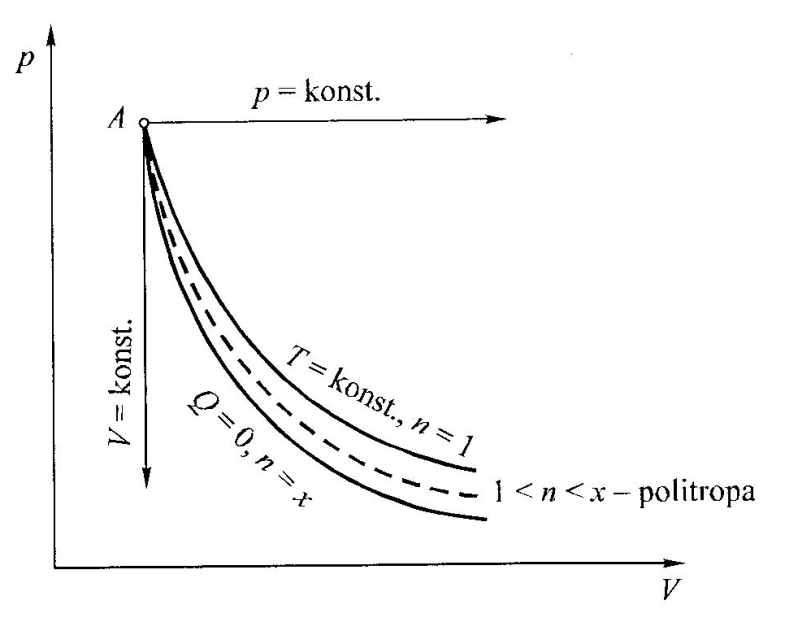 Sl.1.  Tijek promjena pri ekspanzijiSVI ZADACI ZADANI ZA DOMAĆU ZADAĆUMinimalni zahtjevi   za ocjenu dobar (3) - + OSTALE FORMULE!Minimalni zahtjevi  za ocjenu vrlo dobar (4) ; odličan (5)  - ZADACI U UDŽBENIKU ; RB;  ZBIRCI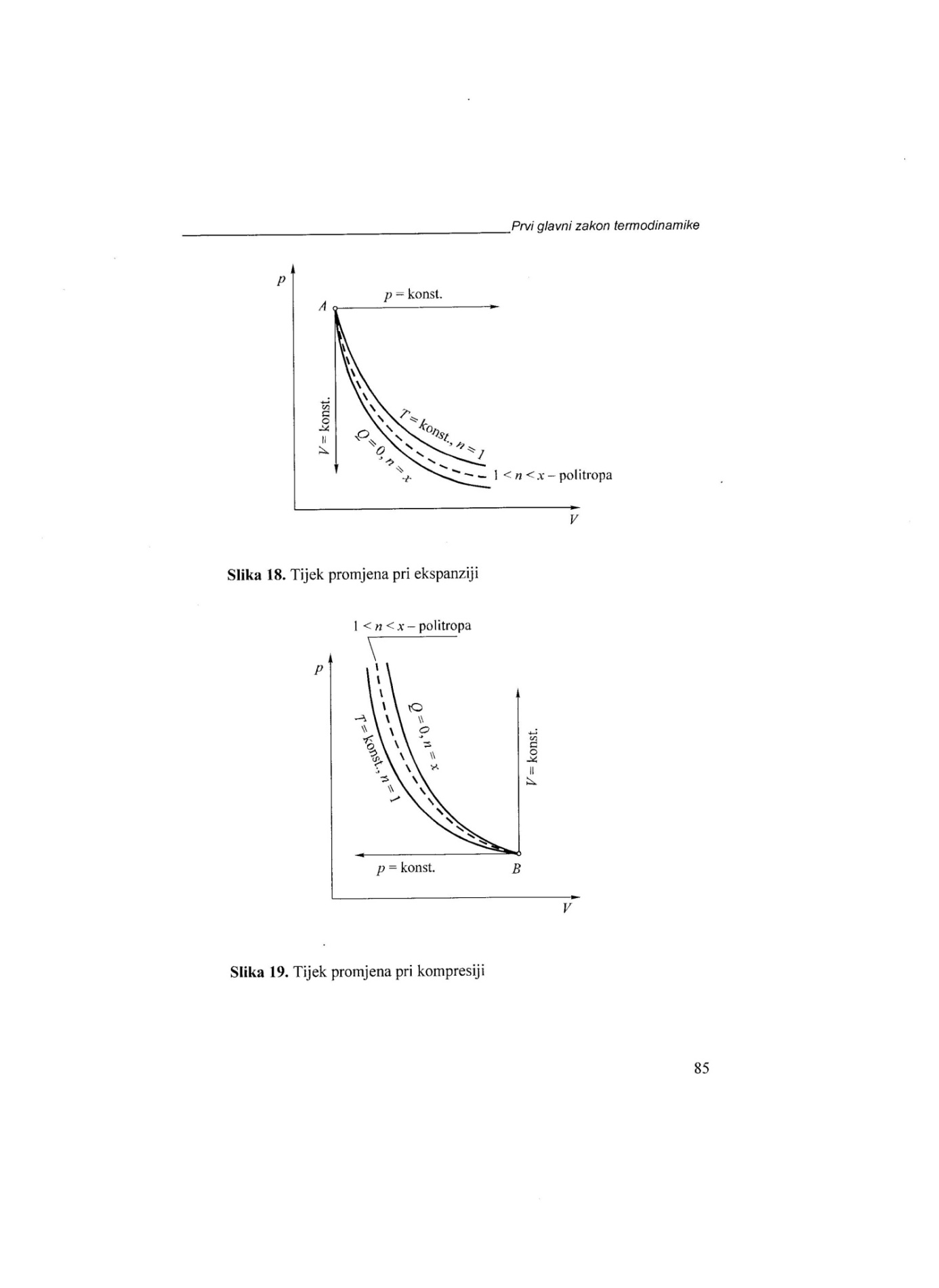 PITANJA/ODGOVORI ( TEORIJA  I ZADACI) – minimalni zahtjevi  za ocjenu DOVOLJAN (2)   ( 4. ZP --- - 2.DIO )FIZIKALNE VELIČINE I MJERNE JEDINICE ((pretvorbe),), PREDMETCI, PITAGORIN (TROKUT) TEOREM, SIN, COS, TAN; NACRTAJTE! ! IZRAŽAVANJE VARIJABLI IZ JEDNADŽBE (FORMULE);  FORMULACIJE  NEWTONOVIH ZAKONA ; ZAKON OČUVANJA KOLIČINE GIBANJA  I ENERGIJE;ELEMENTARNI NABOJ (e) ;  GRAĐA ATOMA; ELEKTRONVOLT ( eV ) JE ENERGIJA KOJU DOBIJE ELEKTRON UBRZAVAJUĆI SE ZA RAZLIKU POTENCIJALA OD  JEDNOG VOLTAPlanckova HIPOTEZA: UKUPNA ENERGIJA ELEKTROMAGNETNOG ZRAČENJA JEDNAKA JE CJELOBROJNOM VIŠEKRATNIKU (KVANTU) FOTONSKOG ZRAČENJA.  )  KVANT (paketić)  FOTONSKOG ZRAČENJAFOTO-EFEKT (UČINAK) JE POJAVA IZBACIVANJA ELEKTRONA IZ METALA POD UTJECAJEM ELETROMAGNETNOG ZRAČENJA De Broglieva RELACIJA (valno-čestična priroda tvari): SVAKA ČESTICA KOJA SE GIBA IMA VALNA SVOJSTVA       RAZVOJ MODELA ATOMA – (Thomsonov, Rutherfordov, Bohrov, kvantno – mehanički) NABROJI  I  UKRATKO OBJASNI!ENERGIJA FOTONA PRI  EMISIJI  I  APSORPCIJI ODGOVARA RAZLICI VIŠEG I NIŽEG ENERGIJSKOG STANJA.ŠTO SE DOGAĐA KOD EMISIJE , A ŠTO KOD APSORPCIJE! Heisenbergovo NAČELO NEODREĐENOSTI GLASI: što točnije znamo položaj čestice, manje točno možemo znati njezinu brzinu i obrnuto!Paulijevo  NAČELO ISKLJUČENJA GLASI: dva različita elektrona u atomu ne mogu imati isto kvantno stanje!DIMENZIJE ATOMA I JEZGRE. ŠTO SU NUKLEONI?ENERGIJA VEZANJA JE ENERGIJA KOJU JE POTREBNO DOVESTI DA SE JEZGRA POTPUNO RASPADNE NA SASTAVNE DIJELOVE.DEFEKT MASE JE RAZLIKA MASE SVIH NUKLEONA I MASE SAME JEZGRE.NAVEDI I UKRATKO OBJASNI VRSTE RADIOAKTIVNOG ZRAČENJA!ŠTO JE VRIJEME POLURASPADA  () !ŠTO JE FUZIJA, A ŠTO FISIJA! SVI ZADACI ZADANI ZA DOMAĆU ZADAĆUMinimalni zahtjevi   za ocjenu dobar (3) - + OSTALE FORMULE!Minimalni zahtjevi  za ocjenu vrlo dobar (4) ; odličan (5)  - ZADACI U UDŽBENIKU ; RB;  ZBIRCI-----------------------------------------------------------------------------------------------------------------------------------------------PITANJA/ODGOVORI ( TEORIJA  I ZADACI) – minimalni zahtjevi  za ocjenu DOVOLJAN (2)    2. ZP       II. DIO   FIZIKALNE VELIČINE I MJERNE JEDINICE (vezane za područje ispitivanja) + pretvorbe, PREDMETCI, PITAGORIN (trokut) TEOREM, SIN, COS, TAN; NACRTAJTE!  IZRAŽAVANJE VARIJABLI IZ JEDNADŽBE (FORMULE);  FORMULACIJE  NEWTONOVIH ZAKONA ; ZAKON OČUVANJA KOLIČINE GIBANJA  I ENERGIJEELEMENTARNI NABOJ (e) ;  GRAĐA ATOMA;ELEKTRONVOLT ( eV ) JE ENERGIJA KOJU DOBIJE ELEKTRON UBRZAVAJUĆI SE ZA RAZLIKU POTENCIJALA OD  JEDNOG VOLTAELEKRIČNA STRUJA  (I) JE USMJERENO GIBANJE NABOJANAPIŠI  IZRAZ  ZA OHMOV  ZAKON  I   NACRTAJ JEDNOSTAVNI STRUJNI KRUG!NAPIŠI  IZRAZ  ZA OHMOV  ZAKON ZA CIJELI STRUJNI KRUG  I  NACRTAJ (neopterećeni i opterećeni) CIJELI STRUJNI KRUG!ELEKRTOMOTORNA SILA JE JEDNAKA NAPONU NEOPTEREĆENOG IZVORA.NACRTAJ SHEMU KRATKOG SPOJANACRTAJ SHEME SPAJANJA OTPORNIKA!NACRTAJ SHEME SPAJANJA AMPERMETRA I VOLTMETRA U STRUJNI KRUG( kakvi im trebaju biti unutarnji otpori)!NACRTAJ POKUS KOJI POKAZUJE AMPEROVU I LORETZOVU SILU UZ PRIMJENU PRAVILA DESNE RUKE!NACRTAJ OERSTEDOV POKUS  UZ PRIMJENU PRAVILA DESNE RUKE!NACRTAJ (ravni vodič ) I UZ PRIMJENU PRAVILA DESNE RUKE ODREDI SMJER MAGNETNOG POLJA!NACRTAJ ZAVOJNICU( valjkastu) UZ PRIMJENU PRAVILA DESNE RUKE!NACRTAJ FARADAJYEV POKUS ( dva primjera)  UZ PRIMJENU PRAVILA DESNE RUKE!KADA SE JAVLJA SAMOINDUKCIJA!SVI ZADACI ZADANI ZA DOMAĆU ZADAĆUMinimalni zahtjevi   za ocjenu dobar (3) - + OSTALE FORMULE!Minimalni zahtjevi  za ocjenu vrlo dobar (4) ; odličan (5)  - ZADACI U UDŽBENIKU ; RB;  ZBIRCI----------------------------------------------------------------------------------------------------------------------------------------------------PITANJA/ODGOVORI ( TEORIJA  I ZADACI) – minimalni zahtjevi  za ocjenu DOVOLJAN (2)   3.IRE  i 3.ZIM - II. DIO   FIZIKALNE VELIČINE I MJERNE JEDINICE (vezane za područje ispitivanja), PREDMETCI, PITAGORIN (TROKUT) TEOREM, SIN, COS, TAN; NACRTAJ! IZRAŽAVANJE VARIJABLI IZ JEDNADŽBE (FORMULE);  FORMULACIJE  NEWTONOVIH ZAKONA ; ZAKON OČUVANJA KOLIČINE GIBANJA  I ENERGIJE; ELEMENTARNI NABOJ (e) ;  GRAĐA ATOMANACRTAJ  LC-krug ( zatvoreni, otvoreni, antenu)ELEKTROMAGNETNI VALOVI NASTAJU TITRANJEM NABOJASPEKTAR ELEKTROMAGNETNIH VALOVA – NAVESTI BAR PET VRSTAZNATI IZNOS BRZINE SVJETLOSTI ( i raspon valnih duljina bijele svjetlosti – od 380 nm crvena do 780 nm ljubičasta ) (c = 300000 km/s)SFERNA ZRCALA i LEĆE -  VRSTE, SVE KARAKTERISTIČNE KONSTRUKCIJE SLIKA- NACRTAJTE!LOM SVJETLOSTI (što su apsolutni i relativni indeks loma)  I  TOTALNA REFLEKSIJA, - NACRTAJTE! PRIZMA. NACTRTAJTE RASAP ( disperziju - barem pet  boja ) SVJETLOSTIINTERFERENCIJA JE POJAVA SUPERPOZICIJE KOHERENTNIH VALOVA (imaju istu frekvenciju, valnu duljinu i razlika u hodu im se vremenom ne mijenja) KOJI SE NAĐU U ISTOM TRENU NA ISTOM MJESTU;KONSTRUKTIVNA I DESTRUKTIVNA INTERFERENCIJA – DEFINICIJA I UVJETI ( ncrtaj Youngov pokus, DIFRAKCIJA (ogib) JE POJAVA SKRETANJA VALA NA PREPRECI (dobiva se interferentna slika primjeri- kristalna rešetka , ogib na pukotini), POLARIZACIJA SVJETLOSTI (nacrtaj polarizirani i nepolarizirani val)SVI ZADACI ZADANI ZA DOMAĆU ZADAĆUMinimalni zahtjevi   za ocjenu dobar (3) - + OSTALE FORMULE!Minimalni zahtjevi  za ocjenu vrlo dobar (4) ; odličan (5)  - ZADACI U UDŽBENIKU ; RB;  ZBIRCI----------------------------------------------------------------------------------------------------------------------------------------------------PITANJA/ODGOVORI ( TEORIJA  I ZADACI) – minimalni zahtjevi  za ocjenu DOVOLJAN (2)  3.ZP    - II. DIO   FIZIKALNE VELIČINE I MJERNE JEDINICE (vezane za područje ispitivanja), PREDMETCI, PITAGORIN (TROKUT) TEOREM, SIN, COS, TAN; NACRTAJ!  IZRAŽAVANJE VARIJABLI IZ JEDNADŽBE (FORMULE);   (MOMENT SILE  ( JE UMNOŽAK SILE I KRAKA SILE.  KAKO SE ODREĐUJE SMJER ! NACRTAJ!KUTNA BRZINA  ( JE PROMJENA VELIČINE KUTA U ODGOVARAJUĆEM VREMENSKOM INTERVALUKUTNA AKCELERACIJA  (JE PROMJENA KUTNE BRZINE  U ODGOVARAJUĆEM VREMENSKOM INTERVALULUČNA MJERA KUTA  (radijan) JE OMJER IZMEĐU LUKA ODGOVARAJUĆEG KUTA I PRIPADNOG POLUMJERA. NACRTAJ!ZAKON OČUVANJA KUTNE KOLIČINE GIBANJA (ZAMAHA) () GLASI: UKUPNA KOLIČINA ZAMAHA ZATVORENOG SUSTAVA PRIJE INTERAKCIJE JEDNAKA JE UKUPNOJ KOLIČINI ZAMAHA POSLIJE INTERAKCIJE  ) ELONGACIJA  (x,s)  JE POMAK OD POLOŽAJA RAVNOTEŽEAMPLITUDA  (A)  JE MAKSIMALNA ELONGACIJAPERIOD  (T)  JE VRIJEME IZMEĐU DVIJE JEDNAKE UZASTOPNE FAZE FAZA  (φ)  JE TRENUTNO STANJE TITRANJA . ODREĐENA JE  IZNOSOM I SMJEROM ELONGACIJE I BRZINE U DATOJ TOČKI.POČETNA FAZA  ()  JE FAZA U TRNUTKU  (t = 0)VLASTITA FREKVENCIJA  (JE FREKVENCIJA NEKOG ODREĐENOG TITRAJNOG SUSTAVAPRIGUŠENO TITRANJE: NABROJATI I OPISATI VRSTE. NACRTAJ GRAF!REZONANCIJA  JE POJAVA KOD KOJE SU POBUDNA I VLASTITA FREKVENCIJA JEDNAKE I U FAZIVRSTE VALOVA (longitudinalni i transverzalni)VALNA DULJINA  (λ)  JE NAJKRAĆA UDALJENOST  IZMEĐU DVIJE JEDNAKE UZASTOPNE FAZE. NACRTAJ!REFLEKSIJA VALOVA NA ČVRSTOM I SLOBODNOM KRAJU. NACRTAJ!STOJNI VAL.  OBJASNITI I  NACRTATI OSNOVNU FREKVENCIJU I BAR DVA VIŠA HARMONIKA!DOPPLEROV EFEKT JE POJAVA PROMJENE FREKVENCIJE OVISNO O RELATIVNOM GIBANJU IZMEĐU OPAŽAĆA I IZVORA VALOVA (zvuka, svjetlosti itd..)SVI ZADACI ZADANI ZA DOMAĆU ZADAĆUMinimalni zahtjevi   za ocjenu dobar (3) - + OSTALE FORMULE!Minimalni zahtjevi  za ocjenu vrlo dobar (4) ; odličan (5)  - ZADACI U UDŽBENIKU ; RB;  ZBIRCI----------------------------------------------------------------------------------------------------------------------------------------------------